СОВЕТ  ДЕПУТАТОВ ДОБРИНСКОГО МУНИЦИПАЛЬНОГО РАЙОНАЛипецкой области6-я сессия VII-го созываРЕШЕНИЕ09.02.2021г.                                 п.Добринка	                                   №52-рсО внесении изменений в Положение  «Об оплате труда работников районных муниципальных учреждений»      Рассмотрев обращение администрации Добринского муниципального района о внесении изменений в Положение «Об оплате труда работников районных муниципальных учреждений», принятого решением Совета депутатов Добринского муниципального района от 13.10.2010 №268-рс,  руководствуясь ст.27 Устава Добринского муниципального района и учитывая совместное решение постоянных комиссии по правовым вопросам, местному самоуправлению и работе с депутатами и по экономике, бюджету, муниципальной собственности и социальным вопросам, Совет депутатов Добринского муниципального районаРЕШИЛ:1.Принять изменения в Положение «Об оплате труда работников районных муниципальных учреждений» (прилагаются).2.Направить указанный нормативный правовой акт главе Добринского муниципального района для подписания и официального опубликования.3.Настоящее решение вступает в силу со дня его официального опубликования.Председатель Совета депутатовДобринского муниципального района 		                         М.Б. Денисов                                                  Приняты                                                   решением Совета депутатов                                                Добринского муниципального района                                                   от 09.02.2021г. №52-рсИЗМЕНЕНИЯв Положение «Об оплате труда работников районных муниципальных учреждений»Внести в Положение «Об оплате труда работников районных муниципальных учреждений», принятого Советом депутатов Добринского муниципального района от 13.10.2010г. №268-рс (с внесенными изменениями решениями Совета депутатов Добринского муниципального района от: 23.11.2010 №283-рс, 24.12.2010 №296-рс, 22.06.2011 №332-рс, 09.09.2011 №347-рс, 18.11.2011 №359-рс, 27.12.2011 №374-рс, 12.10.2012 №428-рс, 25.01.2013 №453-рс, 27.02.2013 №462-рс, 24.07.2013 №487-рс, 18.12.2013 №26-рс, 18.02.2014 36-рс, 24.09.2014 №75-рс, 24.12.2014 № 93-рс, 15.12.2016 №118-рс,  04.04.2017 №144-рс,  15.08.2017 №171-рс,  15.12.2017 №199-рс,  24.12.2018 №253-рс,  12.02.2019 №263-рс,  22.04.2019 №277-рс,  24.06.2019 №283-рс, 28.10.2019 №298-рс, 23.12.2019 №315-рс, 30.07.2020 №351-рс), следующие изменения:1.Дополнить приложением 5.1 следующего содержания:«Приложение N 5.1к Положениюоб оплате трудаработников районныхмуниципальных учрежденийДОЛЖНОСТНЫЕ ОКЛАДЫ, ПОРЯДОК ИХ УСТАНОВЛЕНИЯ И ДРУГИЕ УСЛОВИЯ ОПЛАТЫ ТРУДА РАБОТНИКОВ РАЙОННЫХ МУНИЦИПАЛЬНЫХ УЧРЕЖДЕНИЙ, ОБЕСПЕЧИВАЮЩИХ ДЕЯТЕЛЬНОСТЬ ОРГАНОВ МЕСТНОГО САМОУПРАВЛЕНИЯ ДОБРИНСКОГО МУНИЦИПАЛЬНОГО РАЙОНА И РАЙОННЫХ МУНИЦИПАЛЬНЫХ УЧРЕЖДЕНИЙ В СФЕРЕ ЗАКУПОК ТОВАРОВ, РАБОТ, УСЛУГ И ВЕДЕНИЯ БУХГАЛТЕРСКОГО (БЮДЖЕТНОГО) УЧЕТА1. Должностные оклады руководителей, специалистов и служащих районных муниципальных учреждений, обеспечивающих деятельность органов местного самоуправления Добринского муниципального района и районных муниципальных учреждений в сфере закупок товаров, работ, услуг и ведения бухгалтерского (бюджетного) учета, устанавливаются согласно приложению 5 к настоящему Положению.2. Показатели отнесения районных муниципальных учреждений, обеспечивающих деятельность органов местного самоуправления Добринского муниципального района и районных муниципальных учреждений в сфере закупок товаров, работ, услуг и ведения бухгалтерского (бюджетного) учета, к группам по оплате труда руководителей приведены в таблице 1 настоящего приложения.Таблица 1ПОКАЗАТЕЛИ ОТНЕСЕНИЯ РАЙОННЫХ МУНИЦИПАЛЬНЫХУЧРЕЖДЕНИЙ, ОБЕСПЕЧИВАЮЩИХ ДЕЯТЕЛЬНОСТЬ ОРГАНОВ МЕСТНОГО САМОУПРАВЛЕНИЯ ДОБРИНСКОГО МУНИЦИПАЛЬНОГО РАЙОНА И РАЙОННЫХ МУНИЦИПАЛЬНЫХ УЧРЕЖДЕНИЙ В СФЕРЕ ЗАКУПОК ТОВАРОВ, РАБОТ, УСЛУГ И ВЕДЕНИЯ БУХГАЛТЕРСКОГО (БЮДЖЕТНОГО) УЧЕТА, К ГРУППАМ ПО ОПЛАТЕ ТРУДА РУКОВОДИТЕЛЕЙ.»	ГлаваДобринского муниципального района                                          Р.И.Ченцов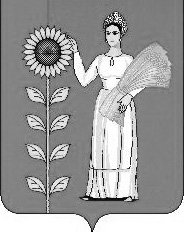 N п/пПоказатели отнесения к группе по оплате труда руководителей учрежденияГруппа по оплате труда руководителей	Группа по оплате труда руководителей	N п/пПоказатели отнесения к группе по оплате труда руководителей учрежденияIII1I. Учреждения, осуществляющие централизованные закупки товаров, работ, услуг для органов местного самоуправления Добринского муниципального района и районных муниципальных учрежденийI. Учреждения, осуществляющие централизованные закупки товаров, работ, услуг для органов местного самоуправления Добринского муниципального района и районных муниципальных учрежденийI. Учреждения, осуществляющие централизованные закупки товаров, работ, услуг для органов местного самоуправления Добринского муниципального района и районных муниципальных учреждений2Количество закупок товаров, работ, услуг в течение годаот 500 и болееменее 5003II. Учреждения, осуществляющие предоставление услуг по ведению бухгалтерского (бюджетного) учета, составлению и представлению бухгалтерской (бюджетной) отчетности органам местного самоуправления Добринского муниципального района и районным муниципальным учреждениямII. Учреждения, осуществляющие предоставление услуг по ведению бухгалтерского (бюджетного) учета, составлению и представлению бухгалтерской (бюджетной) отчетности органам местного самоуправления Добринского муниципального района и районным муниципальным учреждениямII. Учреждения, осуществляющие предоставление услуг по ведению бухгалтерского (бюджетного) учета, составлению и представлению бухгалтерской (бюджетной) отчетности органам местного самоуправления Добринского муниципального района и районным муниципальным учреждениям4Количество обслуживаемых органов местного самоуправления Добринского муниципального района и районных муниципальных учрежденийот 20 и болееот 15 до 20